Lekcja 							24.04.2020 r.Temat: Wymiarowanie rysunków technicznych.1. Co to jest wymiarowanie?Aby rysunek techniczny mógł stanowić podstawę do wykonania jakiegoś przedmiotu nie wystarczy bezbłędne narysowanie go w rzutach prostokątnych. Same rzuty, bowiem informują nas o kształcie przedmiotu i szczegółach jego wyglądu, ale nie mówią nic o jego wielkości. Konieczne zatem jest uzupełnienie takiego rysunku wymiarami danego przedmiotu - czyli zwymiarowanie go.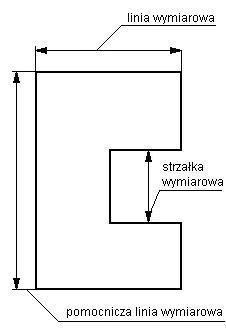 2. Ogólne zasady wymiarowaniaRysunek techniczny wykonujemy w całości ołówkiem używając przyborów kreślarskich. Zarysy przedmiotu rysujemy linią grubą. Wszystkie linie wymiarowe, pomocnicze i osie symetrii rysujemy linią cienką. Jeżeli rysowany przedmiot ma oś symetrii, to zaczynamy od narysowania tej osi.Linie wymiarowe kończymy zaczernionymi grotami strzałek dotykającymi ostrzem krawędzi przedmiotu, pomocniczych linii wymiarowych lub osi symetrii,  ewentualnie kreskami nachylonymi pod kątem 45˚. 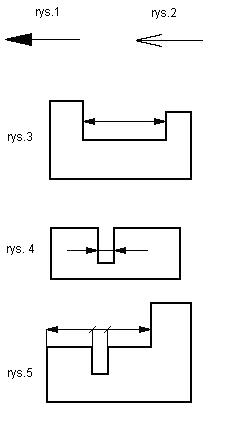 Linie pomocnicze przeciągnięte są ok. 2 mm poza odpowiadające im linie wymiarowe. 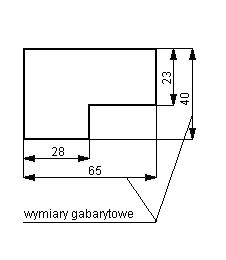 Linie wymiarowe i linie pomocnicze nie mogą się przecinać. Pierwszą linię wymiarową rysujemy w odległości10 mm od zarysu przedmiotu.Odległość miedzy równoległymi liniami wymiarowymi wynosi nie mniej niż 7 mm. Liczby wymiarowe piszemy ok. 1 mm nad linią wymiarową, w połowie jej długości. Wszystkie wymiary na rysunku technicznym podajemy w milimetrach, przy czym oznaczenie "mm" pomija się.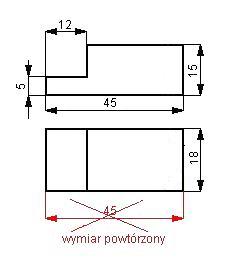 Nie podajemy wymiarów oczywistych, czyli takich, które mona obliczyć.Wymiar gabarytowy podajemy tylko raz jako ostatni „na zewnątrz.”Wymiarów nie należy nigdy powtarzać ani na tym samym rzucie, ani na różnych rzutach tego samego przedmiotu.Do wymiarowania wielkości średnic i promieni krzywizn stosujemy specjalne znaki wymiarowe:Średnice wymiarujemy poprzedzając liczbę wymiarową znakiem ⌀ (fi). 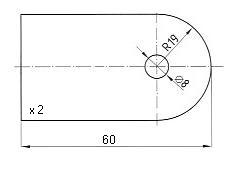 Promienie łuków wymiarujemy poprzedzając liczbę wymiarową znakiem R. Linię wymiarową prowadzi się od środka łuku i zakańcza się grotem tylko od strony łuku.Grubość płaskich przedmiotów o nieskomplikowanych kształtach zaznaczamy poprzedzając liczbę wymiarową znakiem x.Wymiarowanie jest to podawanie wymiarów przedmiotów na rysunkach technicznych za pomocą linii, liczb i znaków wymiarowych.